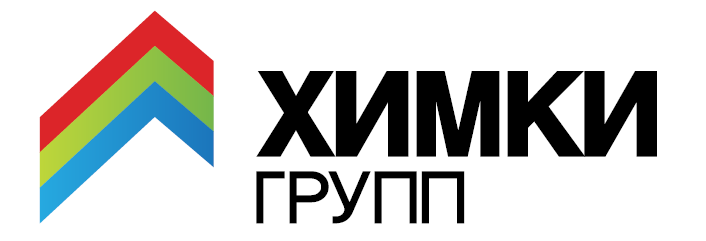 Москва, 2 сентября 2014 г.В третьей очереди домов ЖК «Олимпийская деревня Новогорск» ведутся кровельные работы и отделка фасадов   Отделка фасадов и кровельные работы ведутся в индивидуальных домах мультиформатного жилого комплекса «Олимпийская деревня Новогорск». Дома третьей очереди строительства традиционно выполнены из высококачественных материалов, отвечающих всем требованиям экологической безопасности, в отделке фасадов используются натуральный пористый травертин, дерево, клинкерный кирпич, в отделке кровли - мягкая черепица Tigola.   Дмитрий Котровский, партнер девелоперской компании «Химки Групп», комментируя завершающий этап строительства индивидуальных домов,  отмечает: «Третья очередь возводится по технологии загородных домов элитного и премиального класса, с привлечением именитых архитекторов и дизайнеров, с учетом нашего девелоперского опыта и наиболее распространенных пожеланий покупателей. Например, разрабатывая планировочные решения третьей очереди мы отказались от гаража в теплом контуре дома в пользу навеса для автомобилей, увеличив тем самым жилую площадь. Лестницы в домах третьей очереди выполнены в один пролет, что также позволяет сохранить полезную площадь первого и второго этажа и спроектировать на первом этаже еще одну комнату, которую собственники могут использовать как кабинет, гостевую либо дополнительную детскую».